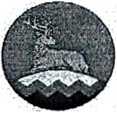 АДМИНИСТРАЦИЯ УРУС-МАРТАНОВСКОГО
МУНИЦИПАЛЬНОГО РАЙОНАХЬАЛХА-МАРТАН МУНИЦИПАЛЬНИ КЮШТАН
АДМИНИСТРАЦИПОСТАНОВЛЕНИЕ01  04	2024 г.г. Урус-Мартан№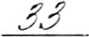 Об организации призыва граждан 1994-2006 годов
рождения на военную службу в апреле-июле 2024 года
на территории Урус-Мартановского муниципального районаВ соответствии с Федеральным законом от 28 марта 1998 года № 53-ФЗ «О воинской обязанности и военной службе», постановляю:Призывной комиссии Урус-Мартановского муниципального района провести призыв на военную службу граждан 1996 - 2005 годов рождения с 1 апреля по 15 июля 2024 года.Рекомендовать главному врачу ГБУ «ЦРБ Урус-Мартановского района»:-создать и представить мне на утверждение состав (основной и резервный)медицинской комиссии для медицинского освидетельствования граждан в апреле-июле 2024 года;-выделить необходимое количество медицинского имущества и медикаментов;-провести призывникам внеочередное флюорографическое обследование и лабораторные исследования согласно графику;-провести медицинское освидетельствование граждан, подлежащих призыву на военную службу, и оформление на них врачебно-экспертных документов в строгом соответствии с требованиями Положения о военно-врачебной экспертизе, утверждённого постановлением Правительства Российской Федерации от 04.07.2013г. № 565.Рекомендовать военному комиссару Урус-Мартановского района Чеченской Республики:-в трехдневный срок, после доведения военным комиссаром Чеченской Республики нормы призыва граждан на военную службу, разработать и согласовать с Главой администрации Урус-Мартановского муниципального района расчет наличия и распределения призывных ресурсов и представить на утверждение военному комиссару Чеченской Республики;до начала призыва провести все необходимые мероприятия ^ для обеспечения эффективной и качественной работы призывной комиссии. 'Рекомендовать руководителям предприятий, организаций и учреждений Урус-Мартановского муниципального района:-на время подготовки и проведения призыва граждан на военную службу выделить в распоряжение военного комиссара Урус-Мартановского района Чеченской Республики технических работников для работы на призывном пункте согласно приложению № 1;-освободить граждан, подлежащих призыву на военную службу, на время прохождения призывной комиссии от работы и учебы и обеспечить их организованную явку на призывной пункт Урус-Мартановского муниципального района согласно графику работы призывной комиссии Урус-Мартановского муниципального района;-должностным лицам органов местного самоуправления, на -которых возложено ведение первичного воинского учета, обеспечить своевременное оповещение граждан, подлежащих призыву на военную службу.Рекомендовать начальнику отдела МВД России по Урус-Мартановскому району:-в двухнедельный срок направлять по запросам военного комиссара Урус- Мартановского района необходимые сведения на граждан, подлежащих вызову на призывную комиссию;-организацию розыска и доставку на призывной пункт призывников, уклоняющихся от призыва на военную службу, в порядке, установленном законодательством Российской Федерации;-на время отправки граждан выделять наряд полиции в необходимом количестве, для поддержания правопорядка на призывном пункте.Настоящее постановление опубликовать в районной газете «Маршо» и разместить на интернет-сайте администрации Урус-Мартановского муниципального района.Контроль над выполнением настоящего постановления возложить на заместителя главы администрации Урус-Мартановского муниципального районаБетербиеву Б. С-С.Глава администрации Урус-Мартановского муниципального района                                                                       Ш.А.Куцаев	                    Приложение № 1
к постановлению
Главы администрации
Урус-Мартановского
муниципального района
№ 33 от 01.04.2024г.Списокорганизаций, выделяющих технических работников в распоряжение
военного комиссара Урус-Мартановского района Чеченской Республики
в ходе подготовки и проведения призыва граждан на военную службув апреле-июле 2024 года№ п/пНаименование организацииколичествоработников1.Отдел образования Урус-Мартановского муниципального района32.Комплексный центр социального обслуживания населения Урус-Мартановского муниципального района2 3.Центр занятости населения1